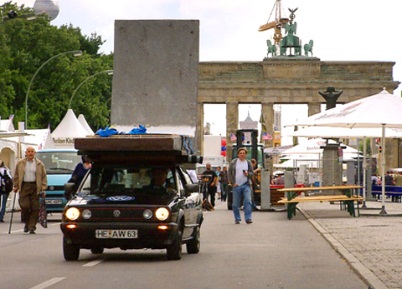 Wo ist die Mauer?Wo ist die Mauer?Wo ist die Mauer?Stücke aus DDR-Beton in aller WeltStücke aus DDR-Beton in aller WeltStücke aus DDR-Beton in aller Welt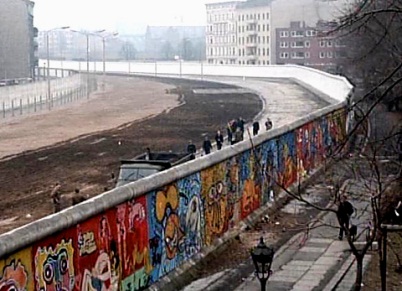 Von wann bis wann stand die Berliner Mauer? Wie lange war die Berliner Mauer? Zu welchem Zweck wurden die Mauerelemente ursprünglich hergestellt? Wie viele verschiedene Künstler haben die Mauer beim East- Side-Gallery-Projekt angemalt? Weshalb bezeichnet Tyler Drumheller Deutschland als Schlüsselland? Weshalb hatte eine ganze Generation von CIA-Offizieren ein sehr emotionales Verhältnis zur DDR? Weshalb findet Hagen Koch es wichtig, dass Geschichte immer dokumentiert wird? Was bedeutet das Stück Mauer für Ljiljana Hennessy? Was empfindet Hans Martin Fleischer, wenn er an die historische Szene der Maueröffnung denkt? Weshalb war der Mauerfall in Israel ein wichtiges Symbol? Kann sich jemand aus deinem Bekannten- oder Familienkreis an den 9. November 1989 und den Mauerfall erinnern? Was erzählt diese Person darüber? Wie stellst du es dir vor, in einer Stadt zu leben, die durch eine lange und hohe Mauer getrennt ist? Von wann bis wann stand die Berliner Mauer? Wie lange war die Berliner Mauer? Zu welchem Zweck wurden die Mauerelemente ursprünglich hergestellt? Wie viele verschiedene Künstler haben die Mauer beim East- Side-Gallery-Projekt angemalt? Weshalb bezeichnet Tyler Drumheller Deutschland als Schlüsselland? Weshalb hatte eine ganze Generation von CIA-Offizieren ein sehr emotionales Verhältnis zur DDR? Weshalb findet Hagen Koch es wichtig, dass Geschichte immer dokumentiert wird? Was bedeutet das Stück Mauer für Ljiljana Hennessy? Was empfindet Hans Martin Fleischer, wenn er an die historische Szene der Maueröffnung denkt? Weshalb war der Mauerfall in Israel ein wichtiges Symbol? Kann sich jemand aus deinem Bekannten- oder Familienkreis an den 9. November 1989 und den Mauerfall erinnern? Was erzählt diese Person darüber? Wie stellst du es dir vor, in einer Stadt zu leben, die durch eine lange und hohe Mauer getrennt ist? Von wann bis wann stand die Berliner Mauer? Wie lange war die Berliner Mauer? Zu welchem Zweck wurden die Mauerelemente ursprünglich hergestellt? Wie viele verschiedene Künstler haben die Mauer beim East- Side-Gallery-Projekt angemalt? Weshalb bezeichnet Tyler Drumheller Deutschland als Schlüsselland? Weshalb hatte eine ganze Generation von CIA-Offizieren ein sehr emotionales Verhältnis zur DDR? Weshalb findet Hagen Koch es wichtig, dass Geschichte immer dokumentiert wird? Was bedeutet das Stück Mauer für Ljiljana Hennessy? Was empfindet Hans Martin Fleischer, wenn er an die historische Szene der Maueröffnung denkt? Weshalb war der Mauerfall in Israel ein wichtiges Symbol? Kann sich jemand aus deinem Bekannten- oder Familienkreis an den 9. November 1989 und den Mauerfall erinnern? Was erzählt diese Person darüber? Wie stellst du es dir vor, in einer Stadt zu leben, die durch eine lange und hohe Mauer getrennt ist? Von wann bis wann stand die Berliner Mauer? Wie lange war die Berliner Mauer? Zu welchem Zweck wurden die Mauerelemente ursprünglich hergestellt? Wie viele verschiedene Künstler haben die Mauer beim East- Side-Gallery-Projekt angemalt? Weshalb bezeichnet Tyler Drumheller Deutschland als Schlüsselland? Weshalb hatte eine ganze Generation von CIA-Offizieren ein sehr emotionales Verhältnis zur DDR? Weshalb findet Hagen Koch es wichtig, dass Geschichte immer dokumentiert wird? Was bedeutet das Stück Mauer für Ljiljana Hennessy? Was empfindet Hans Martin Fleischer, wenn er an die historische Szene der Maueröffnung denkt? Weshalb war der Mauerfall in Israel ein wichtiges Symbol? Kann sich jemand aus deinem Bekannten- oder Familienkreis an den 9. November 1989 und den Mauerfall erinnern? Was erzählt diese Person darüber? Wie stellst du es dir vor, in einer Stadt zu leben, die durch eine lange und hohe Mauer getrennt ist? Von wann bis wann stand die Berliner Mauer? Wie lange war die Berliner Mauer? Zu welchem Zweck wurden die Mauerelemente ursprünglich hergestellt? Wie viele verschiedene Künstler haben die Mauer beim East- Side-Gallery-Projekt angemalt? Weshalb bezeichnet Tyler Drumheller Deutschland als Schlüsselland? Weshalb hatte eine ganze Generation von CIA-Offizieren ein sehr emotionales Verhältnis zur DDR? Weshalb findet Hagen Koch es wichtig, dass Geschichte immer dokumentiert wird? Was bedeutet das Stück Mauer für Ljiljana Hennessy? Was empfindet Hans Martin Fleischer, wenn er an die historische Szene der Maueröffnung denkt? Weshalb war der Mauerfall in Israel ein wichtiges Symbol? Kann sich jemand aus deinem Bekannten- oder Familienkreis an den 9. November 1989 und den Mauerfall erinnern? Was erzählt diese Person darüber? Wie stellst du es dir vor, in einer Stadt zu leben, die durch eine lange und hohe Mauer getrennt ist? Von wann bis wann stand die Berliner Mauer? Wie lange war die Berliner Mauer? Zu welchem Zweck wurden die Mauerelemente ursprünglich hergestellt? Wie viele verschiedene Künstler haben die Mauer beim East- Side-Gallery-Projekt angemalt? Weshalb bezeichnet Tyler Drumheller Deutschland als Schlüsselland? Weshalb hatte eine ganze Generation von CIA-Offizieren ein sehr emotionales Verhältnis zur DDR? Weshalb findet Hagen Koch es wichtig, dass Geschichte immer dokumentiert wird? Was bedeutet das Stück Mauer für Ljiljana Hennessy? Was empfindet Hans Martin Fleischer, wenn er an die historische Szene der Maueröffnung denkt? Weshalb war der Mauerfall in Israel ein wichtiges Symbol? Kann sich jemand aus deinem Bekannten- oder Familienkreis an den 9. November 1989 und den Mauerfall erinnern? Was erzählt diese Person darüber? Wie stellst du es dir vor, in einer Stadt zu leben, die durch eine lange und hohe Mauer getrennt ist? Von wann bis wann stand die Berliner Mauer? Wie lange war die Berliner Mauer? Zu welchem Zweck wurden die Mauerelemente ursprünglich hergestellt? Wie viele verschiedene Künstler haben die Mauer beim East- Side-Gallery-Projekt angemalt? Weshalb bezeichnet Tyler Drumheller Deutschland als Schlüsselland? Weshalb hatte eine ganze Generation von CIA-Offizieren ein sehr emotionales Verhältnis zur DDR? Weshalb findet Hagen Koch es wichtig, dass Geschichte immer dokumentiert wird? Was bedeutet das Stück Mauer für Ljiljana Hennessy? Was empfindet Hans Martin Fleischer, wenn er an die historische Szene der Maueröffnung denkt? Weshalb war der Mauerfall in Israel ein wichtiges Symbol? Kann sich jemand aus deinem Bekannten- oder Familienkreis an den 9. November 1989 und den Mauerfall erinnern? Was erzählt diese Person darüber? Wie stellst du es dir vor, in einer Stadt zu leben, die durch eine lange und hohe Mauer getrennt ist? Von wann bis wann stand die Berliner Mauer? Wie lange war die Berliner Mauer? Zu welchem Zweck wurden die Mauerelemente ursprünglich hergestellt? Wie viele verschiedene Künstler haben die Mauer beim East- Side-Gallery-Projekt angemalt? Weshalb bezeichnet Tyler Drumheller Deutschland als Schlüsselland? Weshalb hatte eine ganze Generation von CIA-Offizieren ein sehr emotionales Verhältnis zur DDR? Weshalb findet Hagen Koch es wichtig, dass Geschichte immer dokumentiert wird? Was bedeutet das Stück Mauer für Ljiljana Hennessy? Was empfindet Hans Martin Fleischer, wenn er an die historische Szene der Maueröffnung denkt? Weshalb war der Mauerfall in Israel ein wichtiges Symbol? Kann sich jemand aus deinem Bekannten- oder Familienkreis an den 9. November 1989 und den Mauerfall erinnern? Was erzählt diese Person darüber? Wie stellst du es dir vor, in einer Stadt zu leben, die durch eine lange und hohe Mauer getrennt ist? Von wann bis wann stand die Berliner Mauer? Wie lange war die Berliner Mauer? Zu welchem Zweck wurden die Mauerelemente ursprünglich hergestellt? Wie viele verschiedene Künstler haben die Mauer beim East- Side-Gallery-Projekt angemalt? Weshalb bezeichnet Tyler Drumheller Deutschland als Schlüsselland? Weshalb hatte eine ganze Generation von CIA-Offizieren ein sehr emotionales Verhältnis zur DDR? Weshalb findet Hagen Koch es wichtig, dass Geschichte immer dokumentiert wird? Was bedeutet das Stück Mauer für Ljiljana Hennessy? Was empfindet Hans Martin Fleischer, wenn er an die historische Szene der Maueröffnung denkt? Weshalb war der Mauerfall in Israel ein wichtiges Symbol? Kann sich jemand aus deinem Bekannten- oder Familienkreis an den 9. November 1989 und den Mauerfall erinnern? Was erzählt diese Person darüber? Wie stellst du es dir vor, in einer Stadt zu leben, die durch eine lange und hohe Mauer getrennt ist? 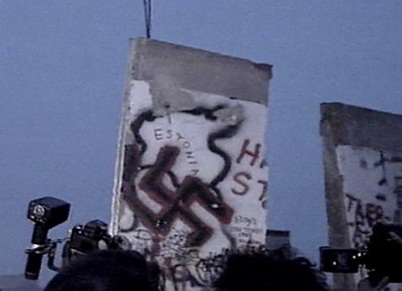 Von wann bis wann stand die Berliner Mauer? Wie lange war die Berliner Mauer? Zu welchem Zweck wurden die Mauerelemente ursprünglich hergestellt? Wie viele verschiedene Künstler haben die Mauer beim East- Side-Gallery-Projekt angemalt? Weshalb bezeichnet Tyler Drumheller Deutschland als Schlüsselland? Weshalb hatte eine ganze Generation von CIA-Offizieren ein sehr emotionales Verhältnis zur DDR? Weshalb findet Hagen Koch es wichtig, dass Geschichte immer dokumentiert wird? Was bedeutet das Stück Mauer für Ljiljana Hennessy? Was empfindet Hans Martin Fleischer, wenn er an die historische Szene der Maueröffnung denkt? Weshalb war der Mauerfall in Israel ein wichtiges Symbol? Kann sich jemand aus deinem Bekannten- oder Familienkreis an den 9. November 1989 und den Mauerfall erinnern? Was erzählt diese Person darüber? Wie stellst du es dir vor, in einer Stadt zu leben, die durch eine lange und hohe Mauer getrennt ist? Von wann bis wann stand die Berliner Mauer? Wie lange war die Berliner Mauer? Zu welchem Zweck wurden die Mauerelemente ursprünglich hergestellt? Wie viele verschiedene Künstler haben die Mauer beim East- Side-Gallery-Projekt angemalt? Weshalb bezeichnet Tyler Drumheller Deutschland als Schlüsselland? Weshalb hatte eine ganze Generation von CIA-Offizieren ein sehr emotionales Verhältnis zur DDR? Weshalb findet Hagen Koch es wichtig, dass Geschichte immer dokumentiert wird? Was bedeutet das Stück Mauer für Ljiljana Hennessy? Was empfindet Hans Martin Fleischer, wenn er an die historische Szene der Maueröffnung denkt? Weshalb war der Mauerfall in Israel ein wichtiges Symbol? Kann sich jemand aus deinem Bekannten- oder Familienkreis an den 9. November 1989 und den Mauerfall erinnern? Was erzählt diese Person darüber? Wie stellst du es dir vor, in einer Stadt zu leben, die durch eine lange und hohe Mauer getrennt ist? Von wann bis wann stand die Berliner Mauer? Wie lange war die Berliner Mauer? Zu welchem Zweck wurden die Mauerelemente ursprünglich hergestellt? Wie viele verschiedene Künstler haben die Mauer beim East- Side-Gallery-Projekt angemalt? Weshalb bezeichnet Tyler Drumheller Deutschland als Schlüsselland? Weshalb hatte eine ganze Generation von CIA-Offizieren ein sehr emotionales Verhältnis zur DDR? Weshalb findet Hagen Koch es wichtig, dass Geschichte immer dokumentiert wird? Was bedeutet das Stück Mauer für Ljiljana Hennessy? Was empfindet Hans Martin Fleischer, wenn er an die historische Szene der Maueröffnung denkt? Weshalb war der Mauerfall in Israel ein wichtiges Symbol? Kann sich jemand aus deinem Bekannten- oder Familienkreis an den 9. November 1989 und den Mauerfall erinnern? Was erzählt diese Person darüber? Wie stellst du es dir vor, in einer Stadt zu leben, die durch eine lange und hohe Mauer getrennt ist? Von wann bis wann stand die Berliner Mauer? Wie lange war die Berliner Mauer? Zu welchem Zweck wurden die Mauerelemente ursprünglich hergestellt? Wie viele verschiedene Künstler haben die Mauer beim East- Side-Gallery-Projekt angemalt? Weshalb bezeichnet Tyler Drumheller Deutschland als Schlüsselland? Weshalb hatte eine ganze Generation von CIA-Offizieren ein sehr emotionales Verhältnis zur DDR? Weshalb findet Hagen Koch es wichtig, dass Geschichte immer dokumentiert wird? Was bedeutet das Stück Mauer für Ljiljana Hennessy? Was empfindet Hans Martin Fleischer, wenn er an die historische Szene der Maueröffnung denkt? Weshalb war der Mauerfall in Israel ein wichtiges Symbol? Kann sich jemand aus deinem Bekannten- oder Familienkreis an den 9. November 1989 und den Mauerfall erinnern? Was erzählt diese Person darüber? Wie stellst du es dir vor, in einer Stadt zu leben, die durch eine lange und hohe Mauer getrennt ist? Von wann bis wann stand die Berliner Mauer? Wie lange war die Berliner Mauer? Zu welchem Zweck wurden die Mauerelemente ursprünglich hergestellt? Wie viele verschiedene Künstler haben die Mauer beim East- Side-Gallery-Projekt angemalt? Weshalb bezeichnet Tyler Drumheller Deutschland als Schlüsselland? Weshalb hatte eine ganze Generation von CIA-Offizieren ein sehr emotionales Verhältnis zur DDR? Weshalb findet Hagen Koch es wichtig, dass Geschichte immer dokumentiert wird? Was bedeutet das Stück Mauer für Ljiljana Hennessy? Was empfindet Hans Martin Fleischer, wenn er an die historische Szene der Maueröffnung denkt? Weshalb war der Mauerfall in Israel ein wichtiges Symbol? Kann sich jemand aus deinem Bekannten- oder Familienkreis an den 9. November 1989 und den Mauerfall erinnern? Was erzählt diese Person darüber? Wie stellst du es dir vor, in einer Stadt zu leben, die durch eine lange und hohe Mauer getrennt ist? Von wann bis wann stand die Berliner Mauer? Wie lange war die Berliner Mauer? Zu welchem Zweck wurden die Mauerelemente ursprünglich hergestellt? Wie viele verschiedene Künstler haben die Mauer beim East- Side-Gallery-Projekt angemalt? Weshalb bezeichnet Tyler Drumheller Deutschland als Schlüsselland? Weshalb hatte eine ganze Generation von CIA-Offizieren ein sehr emotionales Verhältnis zur DDR? Weshalb findet Hagen Koch es wichtig, dass Geschichte immer dokumentiert wird? Was bedeutet das Stück Mauer für Ljiljana Hennessy? Was empfindet Hans Martin Fleischer, wenn er an die historische Szene der Maueröffnung denkt? Weshalb war der Mauerfall in Israel ein wichtiges Symbol? Kann sich jemand aus deinem Bekannten- oder Familienkreis an den 9. November 1989 und den Mauerfall erinnern? Was erzählt diese Person darüber? Wie stellst du es dir vor, in einer Stadt zu leben, die durch eine lange und hohe Mauer getrennt ist? Von wann bis wann stand die Berliner Mauer? Wie lange war die Berliner Mauer? Zu welchem Zweck wurden die Mauerelemente ursprünglich hergestellt? Wie viele verschiedene Künstler haben die Mauer beim East- Side-Gallery-Projekt angemalt? Weshalb bezeichnet Tyler Drumheller Deutschland als Schlüsselland? Weshalb hatte eine ganze Generation von CIA-Offizieren ein sehr emotionales Verhältnis zur DDR? Weshalb findet Hagen Koch es wichtig, dass Geschichte immer dokumentiert wird? Was bedeutet das Stück Mauer für Ljiljana Hennessy? Was empfindet Hans Martin Fleischer, wenn er an die historische Szene der Maueröffnung denkt? Weshalb war der Mauerfall in Israel ein wichtiges Symbol? Kann sich jemand aus deinem Bekannten- oder Familienkreis an den 9. November 1989 und den Mauerfall erinnern? Was erzählt diese Person darüber? Wie stellst du es dir vor, in einer Stadt zu leben, die durch eine lange und hohe Mauer getrennt ist? Von wann bis wann stand die Berliner Mauer? Wie lange war die Berliner Mauer? Zu welchem Zweck wurden die Mauerelemente ursprünglich hergestellt? Wie viele verschiedene Künstler haben die Mauer beim East- Side-Gallery-Projekt angemalt? Weshalb bezeichnet Tyler Drumheller Deutschland als Schlüsselland? Weshalb hatte eine ganze Generation von CIA-Offizieren ein sehr emotionales Verhältnis zur DDR? Weshalb findet Hagen Koch es wichtig, dass Geschichte immer dokumentiert wird? Was bedeutet das Stück Mauer für Ljiljana Hennessy? Was empfindet Hans Martin Fleischer, wenn er an die historische Szene der Maueröffnung denkt? Weshalb war der Mauerfall in Israel ein wichtiges Symbol? Kann sich jemand aus deinem Bekannten- oder Familienkreis an den 9. November 1989 und den Mauerfall erinnern? Was erzählt diese Person darüber? Wie stellst du es dir vor, in einer Stadt zu leben, die durch eine lange und hohe Mauer getrennt ist? Von wann bis wann stand die Berliner Mauer? Wie lange war die Berliner Mauer? Zu welchem Zweck wurden die Mauerelemente ursprünglich hergestellt? Wie viele verschiedene Künstler haben die Mauer beim East- Side-Gallery-Projekt angemalt? Weshalb bezeichnet Tyler Drumheller Deutschland als Schlüsselland? Weshalb hatte eine ganze Generation von CIA-Offizieren ein sehr emotionales Verhältnis zur DDR? Weshalb findet Hagen Koch es wichtig, dass Geschichte immer dokumentiert wird? Was bedeutet das Stück Mauer für Ljiljana Hennessy? Was empfindet Hans Martin Fleischer, wenn er an die historische Szene der Maueröffnung denkt? Weshalb war der Mauerfall in Israel ein wichtiges Symbol? Kann sich jemand aus deinem Bekannten- oder Familienkreis an den 9. November 1989 und den Mauerfall erinnern? Was erzählt diese Person darüber? Wie stellst du es dir vor, in einer Stadt zu leben, die durch eine lange und hohe Mauer getrennt ist? 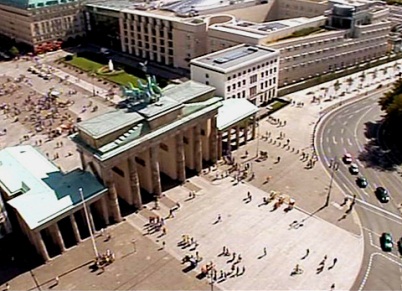 Von wann bis wann stand die Berliner Mauer? Wie lange war die Berliner Mauer? Zu welchem Zweck wurden die Mauerelemente ursprünglich hergestellt? Wie viele verschiedene Künstler haben die Mauer beim East- Side-Gallery-Projekt angemalt? Weshalb bezeichnet Tyler Drumheller Deutschland als Schlüsselland? Weshalb hatte eine ganze Generation von CIA-Offizieren ein sehr emotionales Verhältnis zur DDR? Weshalb findet Hagen Koch es wichtig, dass Geschichte immer dokumentiert wird? Was bedeutet das Stück Mauer für Ljiljana Hennessy? Was empfindet Hans Martin Fleischer, wenn er an die historische Szene der Maueröffnung denkt? Weshalb war der Mauerfall in Israel ein wichtiges Symbol? Kann sich jemand aus deinem Bekannten- oder Familienkreis an den 9. November 1989 und den Mauerfall erinnern? Was erzählt diese Person darüber? Wie stellst du es dir vor, in einer Stadt zu leben, die durch eine lange und hohe Mauer getrennt ist? Von wann bis wann stand die Berliner Mauer? Wie lange war die Berliner Mauer? Zu welchem Zweck wurden die Mauerelemente ursprünglich hergestellt? Wie viele verschiedene Künstler haben die Mauer beim East- Side-Gallery-Projekt angemalt? Weshalb bezeichnet Tyler Drumheller Deutschland als Schlüsselland? Weshalb hatte eine ganze Generation von CIA-Offizieren ein sehr emotionales Verhältnis zur DDR? Weshalb findet Hagen Koch es wichtig, dass Geschichte immer dokumentiert wird? Was bedeutet das Stück Mauer für Ljiljana Hennessy? Was empfindet Hans Martin Fleischer, wenn er an die historische Szene der Maueröffnung denkt? Weshalb war der Mauerfall in Israel ein wichtiges Symbol? Kann sich jemand aus deinem Bekannten- oder Familienkreis an den 9. November 1989 und den Mauerfall erinnern? Was erzählt diese Person darüber? Wie stellst du es dir vor, in einer Stadt zu leben, die durch eine lange und hohe Mauer getrennt ist? Von wann bis wann stand die Berliner Mauer? Wie lange war die Berliner Mauer? Zu welchem Zweck wurden die Mauerelemente ursprünglich hergestellt? Wie viele verschiedene Künstler haben die Mauer beim East- Side-Gallery-Projekt angemalt? Weshalb bezeichnet Tyler Drumheller Deutschland als Schlüsselland? Weshalb hatte eine ganze Generation von CIA-Offizieren ein sehr emotionales Verhältnis zur DDR? Weshalb findet Hagen Koch es wichtig, dass Geschichte immer dokumentiert wird? Was bedeutet das Stück Mauer für Ljiljana Hennessy? Was empfindet Hans Martin Fleischer, wenn er an die historische Szene der Maueröffnung denkt? Weshalb war der Mauerfall in Israel ein wichtiges Symbol? Kann sich jemand aus deinem Bekannten- oder Familienkreis an den 9. November 1989 und den Mauerfall erinnern? Was erzählt diese Person darüber? Wie stellst du es dir vor, in einer Stadt zu leben, die durch eine lange und hohe Mauer getrennt ist? Von wann bis wann stand die Berliner Mauer? Wie lange war die Berliner Mauer? Zu welchem Zweck wurden die Mauerelemente ursprünglich hergestellt? Wie viele verschiedene Künstler haben die Mauer beim East- Side-Gallery-Projekt angemalt? Weshalb bezeichnet Tyler Drumheller Deutschland als Schlüsselland? Weshalb hatte eine ganze Generation von CIA-Offizieren ein sehr emotionales Verhältnis zur DDR? Weshalb findet Hagen Koch es wichtig, dass Geschichte immer dokumentiert wird? Was bedeutet das Stück Mauer für Ljiljana Hennessy? Was empfindet Hans Martin Fleischer, wenn er an die historische Szene der Maueröffnung denkt? Weshalb war der Mauerfall in Israel ein wichtiges Symbol? Kann sich jemand aus deinem Bekannten- oder Familienkreis an den 9. November 1989 und den Mauerfall erinnern? Was erzählt diese Person darüber? Wie stellst du es dir vor, in einer Stadt zu leben, die durch eine lange und hohe Mauer getrennt ist? Von wann bis wann stand die Berliner Mauer? Wie lange war die Berliner Mauer? Zu welchem Zweck wurden die Mauerelemente ursprünglich hergestellt? Wie viele verschiedene Künstler haben die Mauer beim East- Side-Gallery-Projekt angemalt? Weshalb bezeichnet Tyler Drumheller Deutschland als Schlüsselland? Weshalb hatte eine ganze Generation von CIA-Offizieren ein sehr emotionales Verhältnis zur DDR? Weshalb findet Hagen Koch es wichtig, dass Geschichte immer dokumentiert wird? Was bedeutet das Stück Mauer für Ljiljana Hennessy? Was empfindet Hans Martin Fleischer, wenn er an die historische Szene der Maueröffnung denkt? Weshalb war der Mauerfall in Israel ein wichtiges Symbol? Kann sich jemand aus deinem Bekannten- oder Familienkreis an den 9. November 1989 und den Mauerfall erinnern? Was erzählt diese Person darüber? Wie stellst du es dir vor, in einer Stadt zu leben, die durch eine lange und hohe Mauer getrennt ist? Von wann bis wann stand die Berliner Mauer? Wie lange war die Berliner Mauer? Zu welchem Zweck wurden die Mauerelemente ursprünglich hergestellt? Wie viele verschiedene Künstler haben die Mauer beim East- Side-Gallery-Projekt angemalt? Weshalb bezeichnet Tyler Drumheller Deutschland als Schlüsselland? Weshalb hatte eine ganze Generation von CIA-Offizieren ein sehr emotionales Verhältnis zur DDR? Weshalb findet Hagen Koch es wichtig, dass Geschichte immer dokumentiert wird? Was bedeutet das Stück Mauer für Ljiljana Hennessy? Was empfindet Hans Martin Fleischer, wenn er an die historische Szene der Maueröffnung denkt? Weshalb war der Mauerfall in Israel ein wichtiges Symbol? Kann sich jemand aus deinem Bekannten- oder Familienkreis an den 9. November 1989 und den Mauerfall erinnern? Was erzählt diese Person darüber? Wie stellst du es dir vor, in einer Stadt zu leben, die durch eine lange und hohe Mauer getrennt ist? Von wann bis wann stand die Berliner Mauer? Wie lange war die Berliner Mauer? Zu welchem Zweck wurden die Mauerelemente ursprünglich hergestellt? Wie viele verschiedene Künstler haben die Mauer beim East- Side-Gallery-Projekt angemalt? Weshalb bezeichnet Tyler Drumheller Deutschland als Schlüsselland? Weshalb hatte eine ganze Generation von CIA-Offizieren ein sehr emotionales Verhältnis zur DDR? Weshalb findet Hagen Koch es wichtig, dass Geschichte immer dokumentiert wird? Was bedeutet das Stück Mauer für Ljiljana Hennessy? Was empfindet Hans Martin Fleischer, wenn er an die historische Szene der Maueröffnung denkt? Weshalb war der Mauerfall in Israel ein wichtiges Symbol? Kann sich jemand aus deinem Bekannten- oder Familienkreis an den 9. November 1989 und den Mauerfall erinnern? Was erzählt diese Person darüber? Wie stellst du es dir vor, in einer Stadt zu leben, die durch eine lange und hohe Mauer getrennt ist? Von wann bis wann stand die Berliner Mauer? Wie lange war die Berliner Mauer? Zu welchem Zweck wurden die Mauerelemente ursprünglich hergestellt? Wie viele verschiedene Künstler haben die Mauer beim East- Side-Gallery-Projekt angemalt? Weshalb bezeichnet Tyler Drumheller Deutschland als Schlüsselland? Weshalb hatte eine ganze Generation von CIA-Offizieren ein sehr emotionales Verhältnis zur DDR? Weshalb findet Hagen Koch es wichtig, dass Geschichte immer dokumentiert wird? Was bedeutet das Stück Mauer für Ljiljana Hennessy? Was empfindet Hans Martin Fleischer, wenn er an die historische Szene der Maueröffnung denkt? Weshalb war der Mauerfall in Israel ein wichtiges Symbol? Kann sich jemand aus deinem Bekannten- oder Familienkreis an den 9. November 1989 und den Mauerfall erinnern? Was erzählt diese Person darüber? Wie stellst du es dir vor, in einer Stadt zu leben, die durch eine lange und hohe Mauer getrennt ist? Von wann bis wann stand die Berliner Mauer? Wie lange war die Berliner Mauer? Zu welchem Zweck wurden die Mauerelemente ursprünglich hergestellt? Wie viele verschiedene Künstler haben die Mauer beim East- Side-Gallery-Projekt angemalt? Weshalb bezeichnet Tyler Drumheller Deutschland als Schlüsselland? Weshalb hatte eine ganze Generation von CIA-Offizieren ein sehr emotionales Verhältnis zur DDR? Weshalb findet Hagen Koch es wichtig, dass Geschichte immer dokumentiert wird? Was bedeutet das Stück Mauer für Ljiljana Hennessy? Was empfindet Hans Martin Fleischer, wenn er an die historische Szene der Maueröffnung denkt? Weshalb war der Mauerfall in Israel ein wichtiges Symbol? Kann sich jemand aus deinem Bekannten- oder Familienkreis an den 9. November 1989 und den Mauerfall erinnern? Was erzählt diese Person darüber? Wie stellst du es dir vor, in einer Stadt zu leben, die durch eine lange und hohe Mauer getrennt ist? 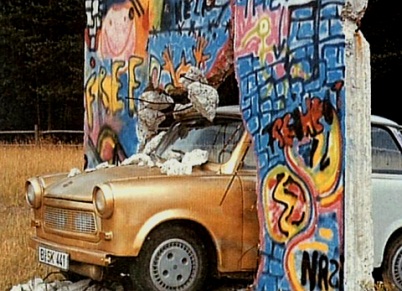 Von wann bis wann stand die Berliner Mauer? Wie lange war die Berliner Mauer? Zu welchem Zweck wurden die Mauerelemente ursprünglich hergestellt? Wie viele verschiedene Künstler haben die Mauer beim East- Side-Gallery-Projekt angemalt? Weshalb bezeichnet Tyler Drumheller Deutschland als Schlüsselland? Weshalb hatte eine ganze Generation von CIA-Offizieren ein sehr emotionales Verhältnis zur DDR? Weshalb findet Hagen Koch es wichtig, dass Geschichte immer dokumentiert wird? Was bedeutet das Stück Mauer für Ljiljana Hennessy? Was empfindet Hans Martin Fleischer, wenn er an die historische Szene der Maueröffnung denkt? Weshalb war der Mauerfall in Israel ein wichtiges Symbol? Kann sich jemand aus deinem Bekannten- oder Familienkreis an den 9. November 1989 und den Mauerfall erinnern? Was erzählt diese Person darüber? Wie stellst du es dir vor, in einer Stadt zu leben, die durch eine lange und hohe Mauer getrennt ist? Von wann bis wann stand die Berliner Mauer? Wie lange war die Berliner Mauer? Zu welchem Zweck wurden die Mauerelemente ursprünglich hergestellt? Wie viele verschiedene Künstler haben die Mauer beim East- Side-Gallery-Projekt angemalt? Weshalb bezeichnet Tyler Drumheller Deutschland als Schlüsselland? Weshalb hatte eine ganze Generation von CIA-Offizieren ein sehr emotionales Verhältnis zur DDR? Weshalb findet Hagen Koch es wichtig, dass Geschichte immer dokumentiert wird? Was bedeutet das Stück Mauer für Ljiljana Hennessy? Was empfindet Hans Martin Fleischer, wenn er an die historische Szene der Maueröffnung denkt? Weshalb war der Mauerfall in Israel ein wichtiges Symbol? Kann sich jemand aus deinem Bekannten- oder Familienkreis an den 9. November 1989 und den Mauerfall erinnern? Was erzählt diese Person darüber? Wie stellst du es dir vor, in einer Stadt zu leben, die durch eine lange und hohe Mauer getrennt ist? Von wann bis wann stand die Berliner Mauer? Wie lange war die Berliner Mauer? Zu welchem Zweck wurden die Mauerelemente ursprünglich hergestellt? Wie viele verschiedene Künstler haben die Mauer beim East- Side-Gallery-Projekt angemalt? Weshalb bezeichnet Tyler Drumheller Deutschland als Schlüsselland? Weshalb hatte eine ganze Generation von CIA-Offizieren ein sehr emotionales Verhältnis zur DDR? Weshalb findet Hagen Koch es wichtig, dass Geschichte immer dokumentiert wird? Was bedeutet das Stück Mauer für Ljiljana Hennessy? Was empfindet Hans Martin Fleischer, wenn er an die historische Szene der Maueröffnung denkt? Weshalb war der Mauerfall in Israel ein wichtiges Symbol? Kann sich jemand aus deinem Bekannten- oder Familienkreis an den 9. November 1989 und den Mauerfall erinnern? Was erzählt diese Person darüber? Wie stellst du es dir vor, in einer Stadt zu leben, die durch eine lange und hohe Mauer getrennt ist? Von wann bis wann stand die Berliner Mauer? Wie lange war die Berliner Mauer? Zu welchem Zweck wurden die Mauerelemente ursprünglich hergestellt? Wie viele verschiedene Künstler haben die Mauer beim East- Side-Gallery-Projekt angemalt? Weshalb bezeichnet Tyler Drumheller Deutschland als Schlüsselland? Weshalb hatte eine ganze Generation von CIA-Offizieren ein sehr emotionales Verhältnis zur DDR? Weshalb findet Hagen Koch es wichtig, dass Geschichte immer dokumentiert wird? Was bedeutet das Stück Mauer für Ljiljana Hennessy? Was empfindet Hans Martin Fleischer, wenn er an die historische Szene der Maueröffnung denkt? Weshalb war der Mauerfall in Israel ein wichtiges Symbol? Kann sich jemand aus deinem Bekannten- oder Familienkreis an den 9. November 1989 und den Mauerfall erinnern? Was erzählt diese Person darüber? Wie stellst du es dir vor, in einer Stadt zu leben, die durch eine lange und hohe Mauer getrennt ist? Von wann bis wann stand die Berliner Mauer? Wie lange war die Berliner Mauer? Zu welchem Zweck wurden die Mauerelemente ursprünglich hergestellt? Wie viele verschiedene Künstler haben die Mauer beim East- Side-Gallery-Projekt angemalt? Weshalb bezeichnet Tyler Drumheller Deutschland als Schlüsselland? Weshalb hatte eine ganze Generation von CIA-Offizieren ein sehr emotionales Verhältnis zur DDR? Weshalb findet Hagen Koch es wichtig, dass Geschichte immer dokumentiert wird? Was bedeutet das Stück Mauer für Ljiljana Hennessy? Was empfindet Hans Martin Fleischer, wenn er an die historische Szene der Maueröffnung denkt? Weshalb war der Mauerfall in Israel ein wichtiges Symbol? Kann sich jemand aus deinem Bekannten- oder Familienkreis an den 9. November 1989 und den Mauerfall erinnern? Was erzählt diese Person darüber? Wie stellst du es dir vor, in einer Stadt zu leben, die durch eine lange und hohe Mauer getrennt ist? Von wann bis wann stand die Berliner Mauer? Wie lange war die Berliner Mauer? Zu welchem Zweck wurden die Mauerelemente ursprünglich hergestellt? Wie viele verschiedene Künstler haben die Mauer beim East- Side-Gallery-Projekt angemalt? Weshalb bezeichnet Tyler Drumheller Deutschland als Schlüsselland? Weshalb hatte eine ganze Generation von CIA-Offizieren ein sehr emotionales Verhältnis zur DDR? Weshalb findet Hagen Koch es wichtig, dass Geschichte immer dokumentiert wird? Was bedeutet das Stück Mauer für Ljiljana Hennessy? Was empfindet Hans Martin Fleischer, wenn er an die historische Szene der Maueröffnung denkt? Weshalb war der Mauerfall in Israel ein wichtiges Symbol? Kann sich jemand aus deinem Bekannten- oder Familienkreis an den 9. November 1989 und den Mauerfall erinnern? Was erzählt diese Person darüber? Wie stellst du es dir vor, in einer Stadt zu leben, die durch eine lange und hohe Mauer getrennt ist? Von wann bis wann stand die Berliner Mauer? Wie lange war die Berliner Mauer? Zu welchem Zweck wurden die Mauerelemente ursprünglich hergestellt? Wie viele verschiedene Künstler haben die Mauer beim East- Side-Gallery-Projekt angemalt? Weshalb bezeichnet Tyler Drumheller Deutschland als Schlüsselland? Weshalb hatte eine ganze Generation von CIA-Offizieren ein sehr emotionales Verhältnis zur DDR? Weshalb findet Hagen Koch es wichtig, dass Geschichte immer dokumentiert wird? Was bedeutet das Stück Mauer für Ljiljana Hennessy? Was empfindet Hans Martin Fleischer, wenn er an die historische Szene der Maueröffnung denkt? Weshalb war der Mauerfall in Israel ein wichtiges Symbol? Kann sich jemand aus deinem Bekannten- oder Familienkreis an den 9. November 1989 und den Mauerfall erinnern? Was erzählt diese Person darüber? Wie stellst du es dir vor, in einer Stadt zu leben, die durch eine lange und hohe Mauer getrennt ist? Von wann bis wann stand die Berliner Mauer? Wie lange war die Berliner Mauer? Zu welchem Zweck wurden die Mauerelemente ursprünglich hergestellt? Wie viele verschiedene Künstler haben die Mauer beim East- Side-Gallery-Projekt angemalt? Weshalb bezeichnet Tyler Drumheller Deutschland als Schlüsselland? Weshalb hatte eine ganze Generation von CIA-Offizieren ein sehr emotionales Verhältnis zur DDR? Weshalb findet Hagen Koch es wichtig, dass Geschichte immer dokumentiert wird? Was bedeutet das Stück Mauer für Ljiljana Hennessy? Was empfindet Hans Martin Fleischer, wenn er an die historische Szene der Maueröffnung denkt? Weshalb war der Mauerfall in Israel ein wichtiges Symbol? Kann sich jemand aus deinem Bekannten- oder Familienkreis an den 9. November 1989 und den Mauerfall erinnern? Was erzählt diese Person darüber? Wie stellst du es dir vor, in einer Stadt zu leben, die durch eine lange und hohe Mauer getrennt ist? Von wann bis wann stand die Berliner Mauer? Wie lange war die Berliner Mauer? Zu welchem Zweck wurden die Mauerelemente ursprünglich hergestellt? Wie viele verschiedene Künstler haben die Mauer beim East- Side-Gallery-Projekt angemalt? Weshalb bezeichnet Tyler Drumheller Deutschland als Schlüsselland? Weshalb hatte eine ganze Generation von CIA-Offizieren ein sehr emotionales Verhältnis zur DDR? Weshalb findet Hagen Koch es wichtig, dass Geschichte immer dokumentiert wird? Was bedeutet das Stück Mauer für Ljiljana Hennessy? Was empfindet Hans Martin Fleischer, wenn er an die historische Szene der Maueröffnung denkt? Weshalb war der Mauerfall in Israel ein wichtiges Symbol? Kann sich jemand aus deinem Bekannten- oder Familienkreis an den 9. November 1989 und den Mauerfall erinnern? Was erzählt diese Person darüber? Wie stellst du es dir vor, in einer Stadt zu leben, die durch eine lange und hohe Mauer getrennt ist? 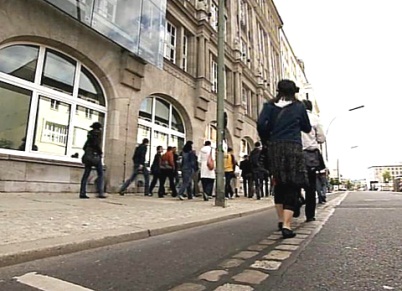 Von wann bis wann stand die Berliner Mauer? Wie lange war die Berliner Mauer? Zu welchem Zweck wurden die Mauerelemente ursprünglich hergestellt? Wie viele verschiedene Künstler haben die Mauer beim East- Side-Gallery-Projekt angemalt? Weshalb bezeichnet Tyler Drumheller Deutschland als Schlüsselland? Weshalb hatte eine ganze Generation von CIA-Offizieren ein sehr emotionales Verhältnis zur DDR? Weshalb findet Hagen Koch es wichtig, dass Geschichte immer dokumentiert wird? Was bedeutet das Stück Mauer für Ljiljana Hennessy? Was empfindet Hans Martin Fleischer, wenn er an die historische Szene der Maueröffnung denkt? Weshalb war der Mauerfall in Israel ein wichtiges Symbol? Kann sich jemand aus deinem Bekannten- oder Familienkreis an den 9. November 1989 und den Mauerfall erinnern? Was erzählt diese Person darüber? Wie stellst du es dir vor, in einer Stadt zu leben, die durch eine lange und hohe Mauer getrennt ist? Von wann bis wann stand die Berliner Mauer? Wie lange war die Berliner Mauer? Zu welchem Zweck wurden die Mauerelemente ursprünglich hergestellt? Wie viele verschiedene Künstler haben die Mauer beim East- Side-Gallery-Projekt angemalt? Weshalb bezeichnet Tyler Drumheller Deutschland als Schlüsselland? Weshalb hatte eine ganze Generation von CIA-Offizieren ein sehr emotionales Verhältnis zur DDR? Weshalb findet Hagen Koch es wichtig, dass Geschichte immer dokumentiert wird? Was bedeutet das Stück Mauer für Ljiljana Hennessy? Was empfindet Hans Martin Fleischer, wenn er an die historische Szene der Maueröffnung denkt? Weshalb war der Mauerfall in Israel ein wichtiges Symbol? Kann sich jemand aus deinem Bekannten- oder Familienkreis an den 9. November 1989 und den Mauerfall erinnern? Was erzählt diese Person darüber? Wie stellst du es dir vor, in einer Stadt zu leben, die durch eine lange und hohe Mauer getrennt ist? Von wann bis wann stand die Berliner Mauer? Wie lange war die Berliner Mauer? Zu welchem Zweck wurden die Mauerelemente ursprünglich hergestellt? Wie viele verschiedene Künstler haben die Mauer beim East- Side-Gallery-Projekt angemalt? Weshalb bezeichnet Tyler Drumheller Deutschland als Schlüsselland? Weshalb hatte eine ganze Generation von CIA-Offizieren ein sehr emotionales Verhältnis zur DDR? Weshalb findet Hagen Koch es wichtig, dass Geschichte immer dokumentiert wird? Was bedeutet das Stück Mauer für Ljiljana Hennessy? Was empfindet Hans Martin Fleischer, wenn er an die historische Szene der Maueröffnung denkt? Weshalb war der Mauerfall in Israel ein wichtiges Symbol? Kann sich jemand aus deinem Bekannten- oder Familienkreis an den 9. November 1989 und den Mauerfall erinnern? Was erzählt diese Person darüber? Wie stellst du es dir vor, in einer Stadt zu leben, die durch eine lange und hohe Mauer getrennt ist? Von wann bis wann stand die Berliner Mauer? Wie lange war die Berliner Mauer? Zu welchem Zweck wurden die Mauerelemente ursprünglich hergestellt? Wie viele verschiedene Künstler haben die Mauer beim East- Side-Gallery-Projekt angemalt? Weshalb bezeichnet Tyler Drumheller Deutschland als Schlüsselland? Weshalb hatte eine ganze Generation von CIA-Offizieren ein sehr emotionales Verhältnis zur DDR? Weshalb findet Hagen Koch es wichtig, dass Geschichte immer dokumentiert wird? Was bedeutet das Stück Mauer für Ljiljana Hennessy? Was empfindet Hans Martin Fleischer, wenn er an die historische Szene der Maueröffnung denkt? Weshalb war der Mauerfall in Israel ein wichtiges Symbol? Kann sich jemand aus deinem Bekannten- oder Familienkreis an den 9. November 1989 und den Mauerfall erinnern? Was erzählt diese Person darüber? Wie stellst du es dir vor, in einer Stadt zu leben, die durch eine lange und hohe Mauer getrennt ist? Von wann bis wann stand die Berliner Mauer? Wie lange war die Berliner Mauer? Zu welchem Zweck wurden die Mauerelemente ursprünglich hergestellt? Wie viele verschiedene Künstler haben die Mauer beim East- Side-Gallery-Projekt angemalt? Weshalb bezeichnet Tyler Drumheller Deutschland als Schlüsselland? Weshalb hatte eine ganze Generation von CIA-Offizieren ein sehr emotionales Verhältnis zur DDR? Weshalb findet Hagen Koch es wichtig, dass Geschichte immer dokumentiert wird? Was bedeutet das Stück Mauer für Ljiljana Hennessy? Was empfindet Hans Martin Fleischer, wenn er an die historische Szene der Maueröffnung denkt? Weshalb war der Mauerfall in Israel ein wichtiges Symbol? Kann sich jemand aus deinem Bekannten- oder Familienkreis an den 9. November 1989 und den Mauerfall erinnern? Was erzählt diese Person darüber? Wie stellst du es dir vor, in einer Stadt zu leben, die durch eine lange und hohe Mauer getrennt ist? Von wann bis wann stand die Berliner Mauer? Wie lange war die Berliner Mauer? Zu welchem Zweck wurden die Mauerelemente ursprünglich hergestellt? Wie viele verschiedene Künstler haben die Mauer beim East- Side-Gallery-Projekt angemalt? Weshalb bezeichnet Tyler Drumheller Deutschland als Schlüsselland? Weshalb hatte eine ganze Generation von CIA-Offizieren ein sehr emotionales Verhältnis zur DDR? Weshalb findet Hagen Koch es wichtig, dass Geschichte immer dokumentiert wird? Was bedeutet das Stück Mauer für Ljiljana Hennessy? Was empfindet Hans Martin Fleischer, wenn er an die historische Szene der Maueröffnung denkt? Weshalb war der Mauerfall in Israel ein wichtiges Symbol? Kann sich jemand aus deinem Bekannten- oder Familienkreis an den 9. November 1989 und den Mauerfall erinnern? Was erzählt diese Person darüber? Wie stellst du es dir vor, in einer Stadt zu leben, die durch eine lange und hohe Mauer getrennt ist? Von wann bis wann stand die Berliner Mauer? Wie lange war die Berliner Mauer? Zu welchem Zweck wurden die Mauerelemente ursprünglich hergestellt? Wie viele verschiedene Künstler haben die Mauer beim East- Side-Gallery-Projekt angemalt? Weshalb bezeichnet Tyler Drumheller Deutschland als Schlüsselland? Weshalb hatte eine ganze Generation von CIA-Offizieren ein sehr emotionales Verhältnis zur DDR? Weshalb findet Hagen Koch es wichtig, dass Geschichte immer dokumentiert wird? Was bedeutet das Stück Mauer für Ljiljana Hennessy? Was empfindet Hans Martin Fleischer, wenn er an die historische Szene der Maueröffnung denkt? Weshalb war der Mauerfall in Israel ein wichtiges Symbol? Kann sich jemand aus deinem Bekannten- oder Familienkreis an den 9. November 1989 und den Mauerfall erinnern? Was erzählt diese Person darüber? Wie stellst du es dir vor, in einer Stadt zu leben, die durch eine lange und hohe Mauer getrennt ist? Von wann bis wann stand die Berliner Mauer? Wie lange war die Berliner Mauer? Zu welchem Zweck wurden die Mauerelemente ursprünglich hergestellt? Wie viele verschiedene Künstler haben die Mauer beim East- Side-Gallery-Projekt angemalt? Weshalb bezeichnet Tyler Drumheller Deutschland als Schlüsselland? Weshalb hatte eine ganze Generation von CIA-Offizieren ein sehr emotionales Verhältnis zur DDR? Weshalb findet Hagen Koch es wichtig, dass Geschichte immer dokumentiert wird? Was bedeutet das Stück Mauer für Ljiljana Hennessy? Was empfindet Hans Martin Fleischer, wenn er an die historische Szene der Maueröffnung denkt? Weshalb war der Mauerfall in Israel ein wichtiges Symbol? Kann sich jemand aus deinem Bekannten- oder Familienkreis an den 9. November 1989 und den Mauerfall erinnern? Was erzählt diese Person darüber? Wie stellst du es dir vor, in einer Stadt zu leben, die durch eine lange und hohe Mauer getrennt ist? 